15.06.2023 в рамках деятельности Ресурсного центра по социальной адаптации и ресоциализации лиц без определенного места жительства, лиц, освободившихся из мест лишения свободы, лиц, осуждённых без изоляции от общества, на базе нашего учреждения  проведено рабочее совещание.В ходе совещания обсуждены вопросы эффективного решения социальных задач и оказания своевременной поддержки лицам, осуждённым без изоляции от общества учреждениями социального обслуживания, подведомственными Депсоцразвития Югры, а также разработки алгоритма взаимодействия при осуществлении персонифицированной работы с лицами, осужденными без изоляции от общества.На совещании присутствовали:директор БУ «Сургутский районный центр социальной адаптации» -Каримов Эдуард Ирекович, заместитель директора – Овсянникова Людмила Равильевна;заместитель  начальника УФСИН России по Ханты-Мансийскому автономному округу – Югре,
полковник внутренней службы - Трунова Людмила Александровна;консультант   отдела организации социального обслуживания Десоцразвития Югры - Киян Яна Сергеевна;	главный специалист-эксперт УСЗН, опеки и попечительства по г. Сургуту и Сургутскому району - Харченко Инна Сергеевна.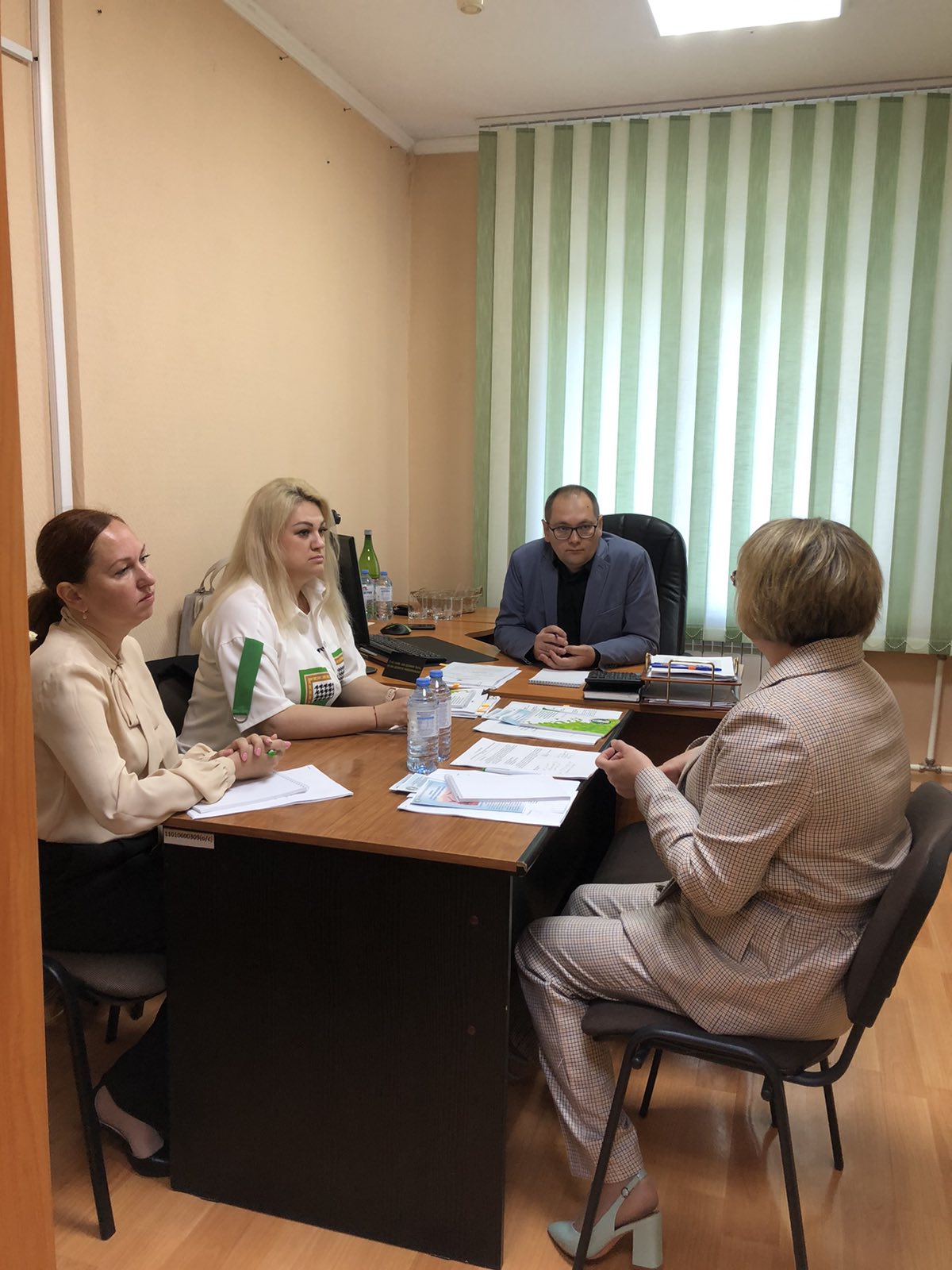 